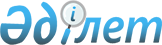 О внесении изменений в постановление акимата Западно-Казахстанской области от 2 августа 2019 года № 190 "Об определении перечня должностей специалистов в области здравоохранения, социального обеспечения, образования, культуры, спорта, ветеринарии, лесного хозяйства и особо охраняемых природных территорий, являющихся гражданскими служащими и работающих в сельской местности"Постановление акимата Западно-Казахстанской области от 20 октября 2023 года № 250. Зарегистрирован в Департаменте юстиции Западно-Казахстанской области 23 октября 2023 года № 7273-07
      Акимат Западно-Казахстанской области ПОСТАНОВЛЯЕТ:
      1. Внести в постановление акимата Западно-Казахстанской области от 2 августа 2019 года № 190 "Об определении перечня должностей специалистов в области здравоохранения, социального обеспечения, образования, культуры, спорта, ветеринарии, лесного хозяйства и особо охраняемых природных территорий, являющихся гражданскими служащими и работающих в сельской местности" (зарегистрированное в Реестре государственной регистрации нормативных правовых актов № 5759) следующие изменения:
      в приложении к указанному постановлению:
      4. Перечень должностей специалистов в области культуры работающих в сельской местности изложить в новой редакции:
      "12. Управленческий персонал:
      руководитель, заместитель руководителя государственного учреждения и казенного предприятия организации культуры, (за исключением заместителя руководителя по экономическим вопросам (главный экономист), по административно-хозяйственной части, главного бухгалтера и заместителей главных бухгалтеров), директор районного государственного архива и директор филиала;
      художественный руководитель, главный хранитель фондов, ученый секретарь;
      руководитель (заведующий) отдела, сектора, библиотекой.
      13. Основной персонал:
      специалисты: хранитель фондов, научный сотрудник, архивист по учету фондов музеев, историк (основных служб), экскурсовод, искусствовед, режиссер, дирижер, хормейстер, балетмейстер, хореограф, аккомпаниатор, звукорежиссер, администратор (основных служб), культорганизатор, методист всех наименований (основных служб), концертмейстер, музыкальный руководитель, художники всех наименований (основных служб), библиотекарь, библиограф, редактор, архивист.
      14. Административный персонал:
      киномеханик, аранжировщик, техники всех наименований."
      2. Государственному учреждению "Аппарат акима Западно-Казахстанской области" обеспечить государственную регистрацию настоящего постановления в Департаменте юстиции Западно-Казахстанской области.
      3. Контроль за исполнением настоящего постановления возложить на курирующего заместителя акима Западно-Казахстанской области.
      4. Настоящее постановление вводится в действие по истечении десяти календарных дней после дня его первого официального опубликования.
      "СОГЛАСОВАНО"Западно-Казахстанский областной маслихат
					© 2012. РГП на ПХВ «Институт законодательства и правовой информации Республики Казахстан» Министерства юстиции Республики Казахстан
				
      Аким Западно-Казахстанской области

Н. Турегалиев
